Chapter 21 – Financing GovernmentWhat role does the government play in managing the economy?Rank the following economic goals of government with 1 being the most important and 6 being the least.The government should give me total freedom to decide where I work, what I buy, how much I spend, and how much I save.The government should provide equal economic assistance and tax incentives to every type of industry and business.The government should provide assistance to help me and anyone else if we ever need help feeding our families, finding work, or finding an affordable place to live.The government should focus its efforts on making sure everyone has a job.The government should focus its efforts on making sure the economy is strong.The government should focus its efforts on making sure that the dollar is stable—that my money will be able to buy the same amount tomorrow and next month as it did today.Share your rankings with two other students; explain your reasons and listen to theirs. Together, develop a hypothesis about why your rankings were similar or different. If the three of you had to make economic priorities for the country, how easy would it be? Why?Lesson 1 - Economic Goals and the Federal BudgetUS Economic GoalsTwo of a government’s primary functions are to ______ the nation’s economy and ______  _______ and economic security to their people. To fulfill these purposes, every nation needs a budget and a set of economic goals.The United States is a ____  _________   _______ where the role of government is limited. Even so, different Americans have different opinions about how involved the government should be in the economy. ___________ often believe that the economy functions better without much government regulation and that economic freedom is more valuable than economic equity. _______ tend to believe that government has a responsibility to protect workers and consumers from unsafe or unfair business practices so they may accept the need for more regulation of the economy. When the House, Senate, and president hold different views, it is often very _______ to create a single economic policy or even a collection of economic strategies for the nation.The ways in which the federal government collects and spends money reflect many economic goals. The nation’s _______ is its plan for how much ________ it expects to take in and how it plans to spend money. The budget is created by elected and appointed officials in the executive and legislative branches, along with their staff. The budget reflects their values and the needs of their constituents. Staff members in each branch play a big role, too, as do special interest groups who want the budget to favor their priorities.When revenue and spending are equal, the budget is balanced. When there is extra money left, it is called a ______  ______. Almost every year, however, the federal government spends more than it takes in, creating a ______  ______. When there is a deficit in the federal government, the government borrows money to pay its bills. The total amount of money that the government has borrowed but not paid back in our nation’s history is known as the _________  ________.The Budget Process Every year, the government creates a budget that predicts revenue and controls spending for that year. In the case of the federal budget, the year does not begin on January 1. Instead, it begins October 1 and runs through the following September 30. This is called the ______  ______, or FY. For example, the fiscal year that began on October 1, 2013, was FY 2014.Executive BranchThe budget process begins with the president, executive agency leaders, and economic analysts from the White House. Each federal ______ and department draws up a list of its own spending plans. Their ______ plans express important political choices—because they aim to promote the administration’s policies and priorities.The department secretaries send their spending plans to the director of the _____  __  ________  ______ (OMB), which functions as part of the Executive Office of the President. OMB takes the first set of figures to the president, along with its analysis of the nation’s economic situation. The OMB, along with the president’s ________  __  _______  _______ (CEA) and the secretary of the treasury, confers with the president on the proposals. They make key decisions about the impact of the preliminary budget on the administration’s general economic policy and goals. They discuss such questions as: Will the budget increase or reduce federal spending? Which federal programs will be cut back and which programs will be expanded? Will the federal government need to borrow more money? Should taxes be raised or lowered?The White House returns its decisions on the ______ to the agencies and departments with guidelines to help them revise their plans. The Department of Defense, for example, might be told to cut its budget by $5 billion, and the Transportation Department might be told it can increase its budget by $1 billion. Over the next few months, the executive departments and agencies work on detailed budget plans that fit the president’s guidelines. During this time, OMB officials and agency heads ________ cuts and additions to bring each agency’s budget in line with the president’s decisions.The OMB submits a complete budget document to the president for final review and _______. Some last-minute juggling always takes place. Agency heads might make last-ditch efforts to convince the president to save a particular program. The president might order changes in parts of the budget in response to pressure from ______  _______ or political party members. Finally, the administration rushes the president’s budget to the printer—often only days or perhaps hours before the February __________. Then the president formally sends the budget proposal to Congress along with an annual budget message. After receiving it, Congress takes the next steps in finalizing the federal budget.Legislative BranchIn Congress, the formal budget-making process would follow these steps:House and Senate budget committees review the major features of the president’s ______  ________ and hold hearings to ask executive branch officials to defend their proposals.Congress sends the budget proposals to its own staff of economic analysts at the _________  _____ _____ (CBO).After the _____  _____  _________ has reviewed and revised the president’s budget, it sends its budget to the full House for a vote. The Senate follows the same process, identifying the total spending and tax plan for the coming year.Typically, the budget plans from the House and Senate are different—a _______  _________ turns their separate plans into one budget.The ________ _________ is sent to the Senate and to the House for a vote. The adopted budget resolution is used as a framework to consider appropriations bills for the next fiscal year.Once the budget is approved and Congress has appropriated the funds, it becomes the responsibility of executive branch officials to manage the money their departments have been given. They must keep track of their ___________ and revenues. Congress has the power of oversight and can hold hearings or require reports from executive branch officials to make sure the budget is being implemented according to plan.In 2011 there was _____  __________ between the Republican-controlled House and the Democratic Senate and White House. Both sides agreed to try to reach a budget agreement to reduce the deficit by $1.2 trillion by the end of November 2011. To incentivize Congress to do so, the law included massive spending cuts (which most lawmakers oppose), divided evenly between defense and nondefense spending, across the entire federal budget that would be triggered if no deal was reached. The parties failed to reach an agreement, and the cuts, called ________________, were triggered in the spring of 2013.Federal SpendingThe federal government was spending about $4.6 billion per year when _______  _   __________ became president in 1933. Today, that amount would pay for less than one day of the federal government’s expenditures. The government _________ spends roughly $3.5 trillion per year.UncontrollablesAbout 70 percent of the federal budget consists of what are called uncontrollables. _______________ are expenditures required by law or resulting from previous budgetary commitments. Most uncontrollables are direct benefit payments and interest payments on the national debt.A major part of uncontrollable spending goes to pay for direct benefits, known as entitlements. ______________ are benefits that Congress must by law provide to individuals. They include Social Security, pensions for retired government employees, Medicare, Medicaid, and veterans’ benefits.Entitlements have become a big part of the federal budget. In fact, almost half of every dollar goes for such items. The biggest entitlement program is _____  _______. In 2012 the government paid $774.6 billion in benefits.The other important uncontrollable item in the budget is the ________ that must be paid on the national debt. As yearly budgets have forced the federal government to borrow more and more money, interest on the debt has grown. In fiscal year 2012, the U.S. spent around $220 billion on interest on the debt, which was equal to about _  ________ of the total spending for the federal government that year.Discretionary Spending______________ spending is usually thought of in two categories—defense and nondefense. One of the larger portions of the budget pays for national defense and the ______  __   _______ (DOD) budget. These expenditures fund the U.S. military and the weapons, aircraft, ships, and troops necessary to fight in wars and defend the United States.The federal government also spends a sizable portion of tax revenues on the _______, ________, _________  ________ and other areas. Much of this discretionary spending is in the form of grants to states and localities. State and local governments use federal grants for road repair, public housing, police training, school lunch programs, flood insurance, and so on. States and communities have come to rely on this intergovernmental revenue for an increasing share of their total revenue.Lesson 2 - Raising RevenueTaxes and the Economy_______ are payments made by individuals and businesses to support government activities and provide government services. As you will learn, decisions about how to raise and spend government funds are almost always _______. Every time a tax law is changed or created, someone wins and someone loses. Government officials, political parties, business leaders, and average citizens all have different ideas about taxes.Taxes in American HistoryWhen you think of taxes today, the individual income tax likely comes to mind. The individual income tax as we know it today is a relatively recent addition to our government, however. Until the 1890s, the federal government relied on tariffs, or taxes levied on imported goods, for revenue. These are also called customs duties or import duties. Congress has placed excise taxes on many goods. _______  ______ are taxes on the manufacture, transportation, sale, or consumption of goods and the performance of services—gas and cigarette taxes are excise taxes, for example. Early targets included taxes on horse carriages, snuff (smokeless tobacco), and liquor. The federal government _________ excise taxes to raise revenue or to protect _______  ________ and agriculture from foreign competition.The Constitution places some limits on Congress’s power to tax, however. These limits meant that Congress could not institute an income tax until the _________  ________  was ratified, authorizing one. In the early years, the income tax applied only to wealthy people. Most Americans were not required to pay an income tax until _____ ___  __, when the government desperately needed funds to pay for the war. By the middle of the twentieth century, the income tax was firmly entrenched as a large source of ________ _______.Taxes TodayIn 2012 the federal government took in about $2.45 trillion in revenues—an average of $7,617 for each ______ in the nation. In the post-World War II period, the government’s revenue has not kept up with its spending, so the federal government has had to _______  _____ to make up the difference. While income taxes on individuals and corporations make up the largest part of government revenue, they are not the only source.There are five main types of federal taxes today—_____ ____, ______  ______, ______ and _____ _____, ______ ____, and ______  _______  _____. Excise taxes were an important source of government income in early America, but now they are much less important. Today excise taxes are imposed on gas, tobacco, liquor, airline tickets, and on some luxury goods. Customs duties, also called tariffs, are taxes on imported goods. _______ has the authority to decide which imports will be taxed and at what rate. Congress has also given the president authority to revise tariff rates through executive orders. In doing so, the president takes trade agreements with other nations into account. A high customs duty is called a _________  ______ and is often popular with _______, ____, and ____ ______.Income and Social Insurance TaxesBoth income and social insurance taxes are levied as a _________ of a taxpayer’s income, so people with no income do not pay these taxes. Income taxes go to the government’s general fund, while social insurance taxes are reserved to pay for social insurance programs like Social Security and Medicare.Individual Income TaxThe income tax is a _______ ____. This means that people with higher incomes pay a larger share of their income in tax than do people with lower incomes. A _________  ____ would make people with lower incomes pay a larger share of their income in taxes than people with higher incomes. For example, a car registration fee of $100 is regressive, because that $100 is a larger share of a poor person’s income than a rich person’s income. Even though tax _____ rise as income rises, people do not need to worry that they will lose money to taxes if they start earning more. A higher tax rate kicks in only on the income over a certain _______. For example, in 2013 the first $8,925 a single person earned was taxed at 10 percent whether that person earned $50,000 or $500,000. The next highest rate, 15 percent, applied to income over $8,925 but less than $36,250. The rates increased stepwise, until the top rate of 39.6 percent, which applied only to income over $400,000 for a single person. These brackets are known as _________  ____   ____.Income tax is calculated based on a person’s ________  _____. It includes wages (or salary), tips, commission, investment income, lottery or gambling winnings, and more. Tax laws allow people to reduce their total taxable income through a variety of deductions and exemptions. People can deduct certain expenses that the government has decided not to tax, like contributions to charity. Exemptions also reduce taxable income. The most common is an exemption for taxpayers’ _________—someone who depends primarily on another person for basic items such as food, clothing, and shelter. Usually, dependents are children under the age of 18.Throughout the year, employers take money out of workers’ paychecks and send it to the federal government. This _________ pays the anticipated taxes owed. Then at the end of the year, nearly everyone who had an income that year must file a report with the federal government—a tax return. The deadline for filing income tax returns each year is April 15. If a worker’s paycheck withholding was too small, the taxpayer will owe the government money. If it was too large, the taxpayer must file for a ______. DeductionsIncome tax ________ reduce the amount of someone’s income that is subject to tax. For example, people who own homes and are paying a mortgage on their home can deduct the interest they pay to the lender from their total income. People who receive health insurance through their employer are also able to deduct some ________ from their total income. ExemptionsExemptions are a _______ granted by government that legally excludes certain types of property, sales, or income from taxpaying obligations. Most states, for example, exempt educational and religious groups from paying property taxes. Over the years, railroads, airlines, farmers, businesses, builders, defense contractors, the unemployed, the elderly, and veterans have received tax exemptions. Some people believe that taxation of any kind is actually theft.Tax CreditTax credits directly reduce the amount of tax a taxpayer owes. Some tax credits are available for people with ________, child care expenses, or educational expenses. Certain elderly and retired people may also be entitled to a tax credit, depending on the ______ of their income. One tax credit, the ______-______  ______, will even return more money than a low-income family owed in taxes.Taxes and Public PolicyTax deductions, exemptions, and credits function as a government _______ to encourage a type of behavior or activity. Tax deductions for home mortgage interest, for example, encourage people to buy homes. That, in turn, helps the construction industry and promotes stable communities. A tax ________ on oil exploration encourages people to invest their money in businesses that search for new energy sources.Each exemption or deduction favors some people or activities at the expense of others. In these examples, people who own homes are given a tax break not available to those who ____. Oil exploration outfits are given a break not available to other energy sector businesses. Sometimes exemptions granted to one group negatively affect another group. ___  _______ for the airline industry, for example, might adversely affect the railroad industry.Finally, every tax break “costs” the government money in lost _______. For example, recall the tax break for retirement accounts: the government misses out on all the money it would have collected if contributions to retirement accounts were taxed.Even though people with higher incomes often take advantage of deductions that lower their taxes, the top 10% of taxpayers pay about ___-_____ of all income taxes. The figure is actually higher, around __% of all income tax are paid by the top 10%.Income Tax ReformsToday, the federal income tax is a complicated maze of _____, ________, and _________. Critics of the income tax system believe that exemptions are unfair and argue that only _________ or the wealthy take full advantage of them. Some economists and politicians have proposed reforming the tax system to remove most deductions and exemptions so that overall tax rates can be lowered. Calls for comprehensive tax reform have failed to gain traction in Congress, however.The tax code has been modestly reformed in the past. In 1986 ________  _______ and Congress modified the income tax laws to reduce deductions, credits, tax shelters, and the number of tax brackets or rates. In 2001 President George W. Bush and Congress enacted massive ________ tax cuts, and in 2003 they moved to make them permanent. This included a cut in the tax rate paid on a type of investment income called ______  _____. Meant to encourage investment in new businesses, lower capital gains rates often favor wealthier people with money to invest. In 2012 President Obama and Congress compromised to raise the income and capital gains tax rates on ____-_______ individuals making over $400,000. In 2017 ________  ______ and Congress enacted the biggest tax cut in history.  These tax cuts went into affect February 2018 and gave 90% of Americans some degree of tax relief, but more importantly, businesses began to repatriate their money back to the US because our corporate tax rate, which had been the highest in the developed world, was now at 22%.  Many companies began giving bonuses to their employees and some raised their _______  ____ to $15 per hour.Borrowing for RevenueIf the government spends more than it collects, as it has done in most recent years, it runs a _____  ______. To make up the difference, the government borrows money by having the _______ Department issue _________ in the form of bonds, notes, and treasury bills. Anyone can buy these securities, in effect lending money to the government. The government then pays the money back, with interest, over time. Because the federal government has borrowed so much money in the past, today it pays a huge amount of _______.Government borrowing to fund annual budget deficits over time creates the public, or national debt. About ____ of the government’s public debt is held by ______  _______ and other countries that buy U.S treasury bonds. Congress has tried to control the size of the debt by setting a ____  _______, or legal limit to the amount the federal government can borrow. The debt ceiling has not been very effective in the past, because the government would have to shut down if the Treasury was unable to borrow enough money to pay its bills. As a result, the debt ceiling has been ______  ____  ______ and has become a contentious issue as concerns about the size of the national debt have grown. Economists generally agree that too much debt can be bad for the country, but no one knows exactly how much debt is too much.Lesson 3 – Managing the EconomyInfluencing the EconomyAs candidates, politicians often set out economic plans—actions they want to take to improve some sector of the economy. The amount of influence they can actually have as lawmakers, however, varies widely. There are many ways that federal government actions influence the economy—from what programs money is spent on to how revenue is raised and taxes are assessed to how much debt is carried and how much money and credit is available to borrowers. Many Americans _______ on what role the government should play in managing the economy. Our modified free enterprise system—sometimes called a ______  _________ —means that the control over the economy is divided between ________ and the ______  _____. Economic IndicatorsThe American economy is massive, involving hundreds of millions of people and trillions of dollars. It can be difficult to know whether the overall economy is healthy or faltering from each individual person’s perspective. In order to get a sense of how things are going, government officials and the public refer to a variety of ________ _________. These are market conditions, reports, or figures that give information about how the economy is performing. They include things like stock market _______, reports about employment levels, surveys about how consumers feel about the economy, information about construction and purchase of homes, reports on changing prices for goods and services, and more. If one or more of these indicators behave in an alarming manner, the government might want to take action to try to change economic conditions.Beginning with the Great Depression of the 1930s, the federal government has played an ________ role in managing the nation’s economy. The government can influence the economy in two main ways: by using _____ policy or _______ policy. _______  _______ involves using government spending and taxation to influence the economy. ________  ______involves controlling the supply of money and credit to influence the economy. However, U.S. monetary policy is exercised by the Federal Reserve System, which is an __________ agency of the federal government.Fiscal PolicyThe _______  ______ is a major tool of fiscal policy because it shapes how much money the government plans to spend and how much it plans to collect through _____ and ________. The president and Congress can use the budget to pump money into the economy to ________ it or to take money out of the economy to ____ it down.To stimulate the economy, the government could spend money on various projects. Through increased spending, the government tries to put more people to work and increase economic activity. When the government spends more money, it buys things—labor, equipment, materials, or services for government programs. Instead of ______  ____, the government could also _____  _____. Lower taxes give _______ and _______ more purchasing power. People would have more money in their pockets and be able to buy more goods and services. Either increased spending or reduced taxes or both at the same time can increase overall demand for goods and services in the economy.Demands for _______ the deficit and ________ the budget have grown since 1980 even though experts ________ on what levels of debt and deficit are sustainable. Many economists believe that deficits are necessary if the government is going to use fiscal policy to shape the economy. Others say that the deficit as a percentage of the _____  ________ _______ (GDP), the market value of all final goods and services produced in the nation in a year, is more important than the actual size of the deficit.  While there are merits to both positions, in 2013 the _____ represented about 6 percent of ___. This is higher than the historical average, but is much less than in recent times of financial stress. Monetary PolicyThe American economy is based on a system of _________ markets that make extensive use of money and credit. The amount of _____ and _____ available at any given time impacts the amount of borrowing and spending that businesses and individuals are able to do. Money is so important that the Constitution gave the ______  _______ authority to “coin money [and] regulate the value thereof.” This means the federal government can create money and put it into circulation. This also means that the government can create an independent institution like the Federal Reserve System to manage the _____  _____ and conduct _____  ______.Monetary policy involves managing the supply of money and the cost of borrowing to meet the needs of the economy. In the United States, these responsibilities have been delegated to the ______  ______  _______.The Fed’s ______ is “to promote sustainable growth, high levels of employment, stability of prices to help preserve the purchasing power of the dollar, and _______ long-term interest rates.” What does this mean? The Federal Reserve uses a variety of strategies aimed at keeping the _______  ____ (the increase in consumer prices over time) low while helping the economy produce enough jobs for everyone who wants to work.Organization of The FedWhen the Federal Reserve System was established in ____, it was organized as a _______-_______ stock corporation. The _______  _____ in the country were required to contribute a portion of their financial capital to build the Fed, and in return they received shares of stock ownership. This meant that the Fed was technically ______ by private commercial banks, which, as owners, received dividends on their stock ownership shares. However, to make sure that the Fed was operated in the public interest, a _____  __  ________ was established in Washington, D.C.The _____-______ Board of Governors supervises the entire Federal Reserve System. The president selects these members whose appointments must be ratified, or _______, by the Senate. The president then selects one of the board members to chair the Board of Governors for a four-year term. Once appointed, board members and the chair are ________ of the rest of the government. This allows the Board of Governors to make economic decisions largely independent of _______  ________. Because of the unique nature of ownership and management, the Fed is often said to be a "privately-owned, publicly-controlled institution."https://www.youtube.com/watch?v=2Dq6r8qLnjI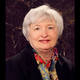           Janet Yellen Making Monetary PolicyImpacts of Fiscal and Monetary PolicyThe Federal Reserve Board’s decisions have a major impact on the economy and on the daily lives of nearly every American. If the Fed raises ______  _____, buying a home or a car could become more ________. If the Fed lowers interest rates and the reduction encourages businesses and people to borrow money and make investments, companies might hire more workers to meet ______  ______ or expand their business. If the Fed cuts back on buying securities, thereby lowering the amount of money circulating in the economy, consumers might spend less. Too much money circulating can create _______ and lower the purchasing power of each dollar.Federal monetary policy affects the economy at the national, state, and local levels. Research has shown that monetary policies influence states and localities differently. How states and localities respond to changes made by the Fed may depend on the ___ of industries in a particular state or city.Because the Fed’s actions can have such a strong impact on interest rates and the economy overall, investors watch the Fed’s reports and meetings carefully. _________ by the Fed chair can cause rapid changes in the stock market as investors speculate about future Fed actions.Conflicting PoliciesThe Fed is an ________ policy-making institution. While the president and Congress largely control taxing and spending, they have little ______ over the Fed. Thus, the Fed’s _____ might help or hinder the economic programs of the president and Congress. Sometimes, when conflicting economic policies arise, the president or Congress might complain that the Fed is interfering with their economic programs.Because of conflicts like these, some people would like to _____ the Fed’s role and make it less independent. Others maintain that the nation needs an institution that is removed from political pressures to watch over monetary policy.Lesson 4 – Financing State and Local GovernmentsState RevenueState governments raise revenue in a variety of ways. _____—usually including sales taxes, income taxes, property taxes, and license fees—account for the majority of the general revenue of the 50 states. States’ ability to tax is limited, however. The federal Constitution limits a state’s taxing powers in _____ ways:A state cannot tax imports or exports. These make up interstate and foreign commerce that only Congress can tax or regulate.A state cannot tax federal property.A state cannot use its taxing power to deprive people of “equal protection of the law,” nor can it use its taxing power to deprive people of life, liberty, or property without “due process of the law.Sales TaxState governments began using the sales tax during the Great Depression in the 1930s. Sales tax is calculated as a ________ of dollars spent to buy goods. For example, if the sales tax is 5 percent and you spend $100, the tax is $5. Today almost all states have a sales tax, which accounts for about ___-_____ of their tax revenue. Sales taxes are of two types: the _______ sales tax and the _______ sales tax.The general sales tax is imposed on items such as cars, electronics, household products, and other types of merchandise. In some states, food and drugs are not subject to this tax.The selective sales tax is imposed on a narrower range of items, such as gasoline, liquor, or cigarettes. A selective sales tax is also called an ______  ___.https://www.cdtfa.ca.gov/formspubs/l510.pdfTraditionally, sales taxes have applied only to goods purchased. Today, however, some states are considering levying taxes on services as well. This means that getting a haircut, having your house cleaned, or taking a dancing lesson could all be taxed. Hawaii, New Mexico, and South Dakota already have such taxes in place on all services. Some states tax only certain services; for example, Texas taxes janitorial services.Other Taxes Some states impose _______  ____ on the removal of natural resources such as oil, gas, coal, uranium, and fish from land or water. Severance taxes are good sources of revenue in ___ and ____  _________  ______ , such as Oklahoma, Texas, and Alaska. For _________, a severance tax on coal brings in significant revenues.Inter-Governmental RevenueBy _________ how federal money is supposed to be used, these grants influence the states in a number of ways. First, ______ supply funds for programs that states might not otherwise decide to support. Grants also promote programs and goals that reflect ________  ______. Finally, because grants come with certain guidelines and requirements, they often set ______  ________ for a service in the states. For example, the federal government provides grants to make sure that all states provide a minimum public _______  program.There are several kinds of categorical grants. Some are formula grants—federal funds go to all the states on the basis of a formula. Different amounts go to different states, often depending on a variety of factors, such as the state’s relative _______ ____ or ______  ______. These grants usually require states to provide _______  _____. Others are project grants—state or local agencies or individuals may apply for funds for a variety of specific purposes: to fight crime, to improve a city’s subway system, or to control air and water pollution, among other things.State governments usually prefer block grants over categorical grants as a form of federal aid. A _____  ____ is a large grant of money to a state or local government to be used for a general purpose, such as public health or crime control. Block grants have fewer guidelines, and state officials have considerably more choice over how the money will be spent.BorrowingStates borrow money, often to pay for large, long-term expenditures such as _______  _______ or other _______  ______. State governments borrow by selling bonds. A _____ is a contractual promise on the part of the borrower to repay a certain sum plus interest by a specified date. In most states, voters must be asked to approve new bond issues. As of 2011, the states _____ about $1.1 trillion to the federal government.Financing Local GovernmentLocal governments are responsible for providing services such as _____  _____, _______, parks, water, sewage treatment, _______, welfare, and ________  _______. The costs for these services are enormous, and taxes—property taxes, sales taxes, income taxes, and fees—provide most of the revenues necessary to supply these services. Local governments also receive funds from state and federal government and borrow money in the form of ________  _____.Property TaxOne of the oldest taxes—property taxes—once provided revenue for all levels of government. Today property taxes are the most important _____ of revenue for local governments, accounting for about three-quarters of all tax revenues.Property taxes are collected on _____ _______  and ________  _______. Real property includes land and buildings. Personal property consists of such things as stocks and bonds, jewelry, furniture, automobiles, and works of art. Most local governments tax only real property. If personal property is taxed at all, the rate is usually very low.How do local governments determine what the property tax rate will be? A government tax assessor first calculates the ______ _____ of the homes and other real property in the community. The market value of a house or a factory is the amount of money the owner could expect to receive if the property were ____.Other Local Revenue SourcesLocal governments sometimes impose local income taxes, sales taxes, and fines and fees, or operate government-owned businesses to raise additional revenue.The local income tax is a ______  ________. If the state and the local community each have an income tax, the taxpayer pays three income taxes: federal, state, and local. The sales tax is a tax on most items sold in stores; many states allow their local governments to use this tax.Fines paid for traffic and other violations and fees for special services provide some of the income for local governments. _______ _________ are fees that property owners must pay for services that benefit them—for example, an assessment to a homeowner when the city improves the sidewalk in front of the owner’s home. Some cities also earn revenue through housing projects and _______  _______.The Board of Governors has two major responsibilities in forming monetary policy. First, and most important, it determines the general _______ and _____ policies of the United States. Second, it _________ the operations of the Federal Reserve Banks in the 12 districts across the country.The Fed uses three tools to control the nation’s monetary policy and ensure the health of the economy. First, the Fed can raise or lower the _______  ______. The discount rate is the _____ __ _______ the Fed charges member banks for loans. Low discount rates encourage banks to borrow money from the Fed to make loans to their customers. High discount rates mean banks will borrow less money from the Fed, charge higher rates to their customers, and make fewer loans. When the economy is growing too slowly, the Fed will usually lower discount rates to stimulate the economy. If the economy is growing too fast and inflation is rising, the Fed will ________ the discount rate to “cool off” lending.Second, the Fed can put money into the economy by buying _________  ______ on the open market. These _____-______ _______ stimulate and help expand the economy. The hope is that the increase of money in the economy will lower interest rates and increase consumer spending. If the Fed believes that inflation is growing too fast, it can stop buying or even sell government securities to decrease the supply of money entering the economy. As investors buy these securities, money is taken out of the economy, causing it to _____  _____.Finally, the Fed can raise or lower the _______  ________ for member banks. Member banks must keep a certain percentage of their customers' deposits in their vaults or on deposit with the Federal Reserve Banks as a reserve against withdrawals. If the Fed raises the reserve requirement, banks must leave more money with the Fed. Thus, they have less money to _____. The Fed has been ________ to use the reserve requirement as a policy tool because other monetary policy tools work better. However, the reserve requirement can be powerful should the Fed decide to use it.During Barack Obama’s 8 years in office, The Fed raised the discount rate 1 time.  So far, during Donald Trump’s year in office, The Fed has raised the discount rate 3 times.  Is this a political move on the part of The Fed or is there a sound reason for doing this?